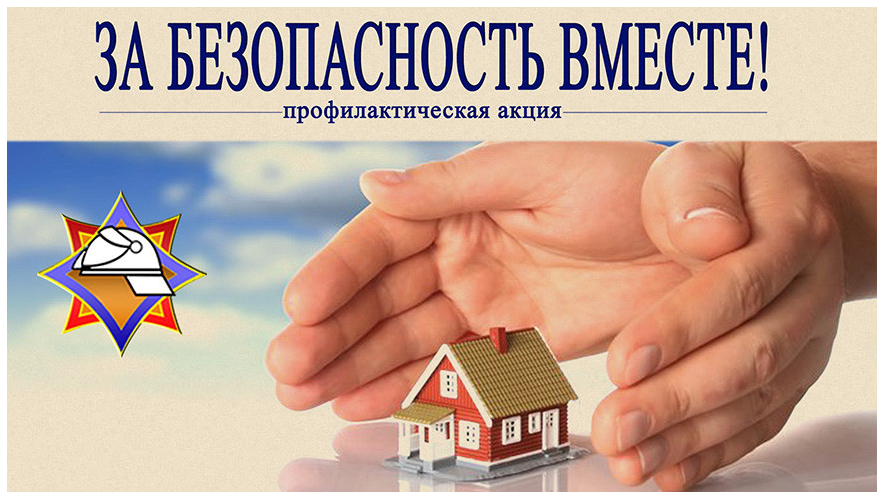 Министерство по чрезвычайным ситуациям Республики Беларусь                       с 15 апреля по 01 мая 2024 года совместно с организациями, обслуживающими жилищный фонд, проводит республиканскую пожарно-профилактическую акцию "За безопасность вместе!", направленную на предупреждение пожаров в жилищном фонде и гибели людей от них.Ежегодно акция проводится с целью снижения количества пожаров, происходящих по причине несоблюдения гражданами правил пожарной безопасности, повышения информированности населения о возможностях государственных организаций по оказанию услуг в сфере обеспечения пожарной безопасности, предупреждения правонарушений, совершаемых гражданами в состоянии алкогольного опьянения.Будьте внимательны и ответственны:проверьте на работоспособность автономные пожарные извещатели и сигнализаторы угарного газа. В случае их отсутствия -  установите приборы в жилых помещениях;не забывайте о родных и близких, живущих в деревнях. Навестите престарелых родителей. Проверьте, как они подготовились к дачному сезону;Спасатели напоминают, что нужно быть внимательными при обращении с огнем. Для того чтобы предотвратить пожар, следует помнить, что курить запрещено на кровати и в иных местах для сна, не следует оставлять без контроля источники открытого огня (включенные отопительные приборы, печи, камины, костры, горящие мангалы и т.п.). Запрещено выжигание травы на корню, а разводить костры следует с соблюдением правил безопасности и при наличии средств пожаротушения. Газовое, печное и электрооборудование требует к своей эксплуатации повышенного внимания и контроля. Не оставляйте детей одних, прячьте спички и зажигалки, а для того, чтобы вовремя обнаружить пожар установите в доме автономный пожарный извещатель.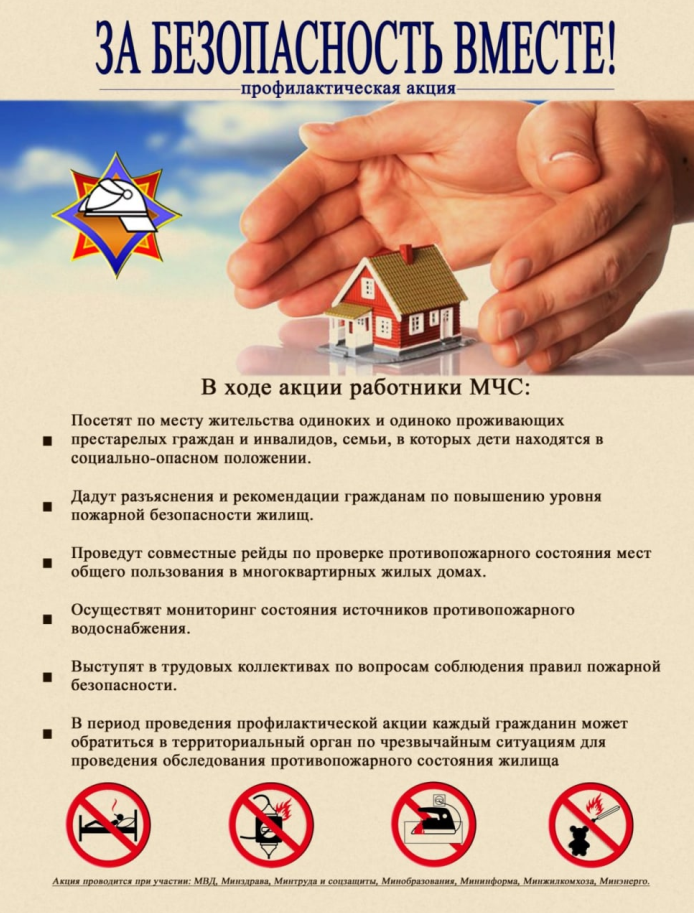 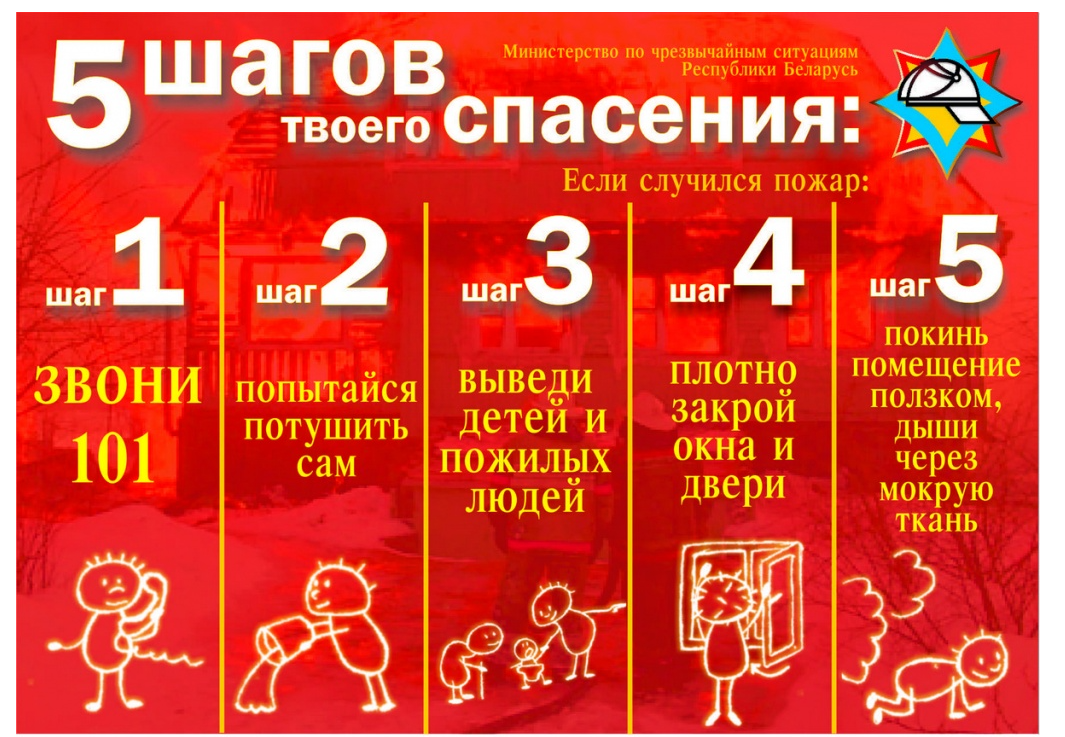 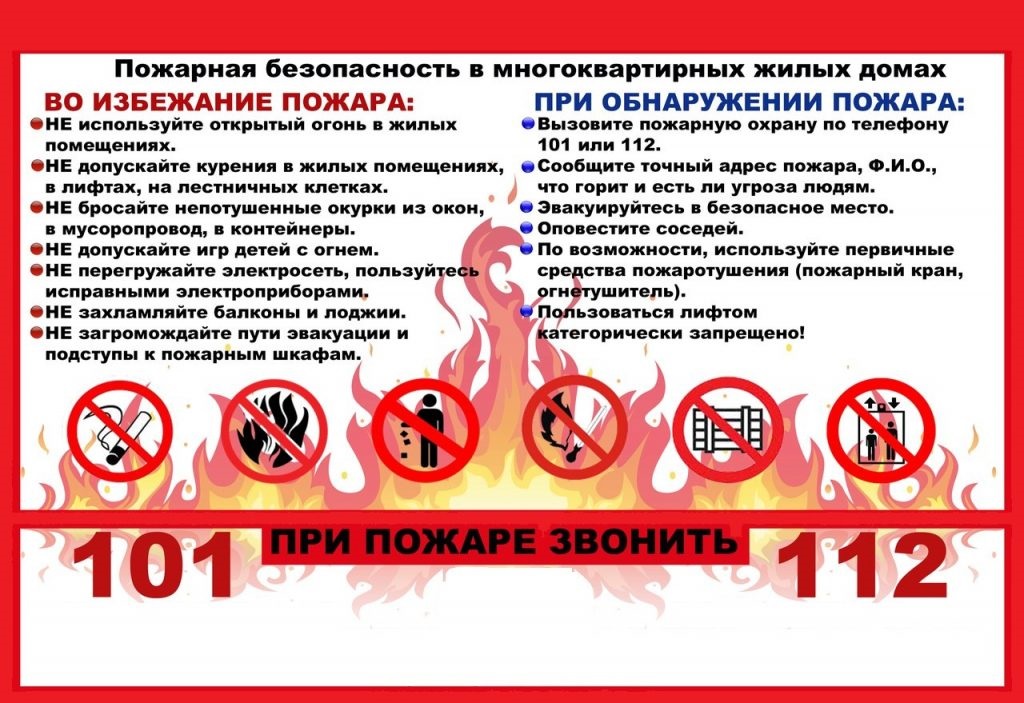 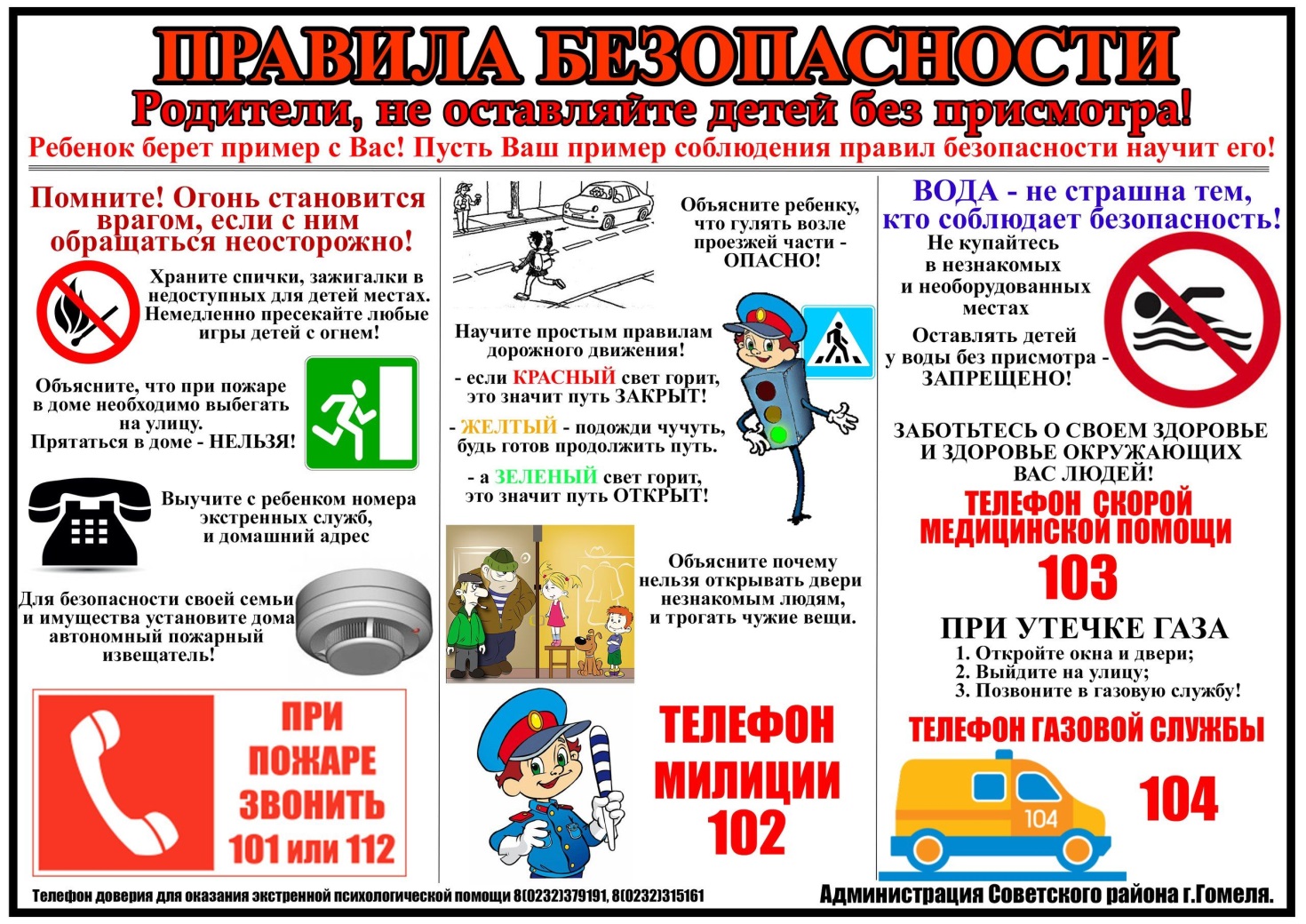 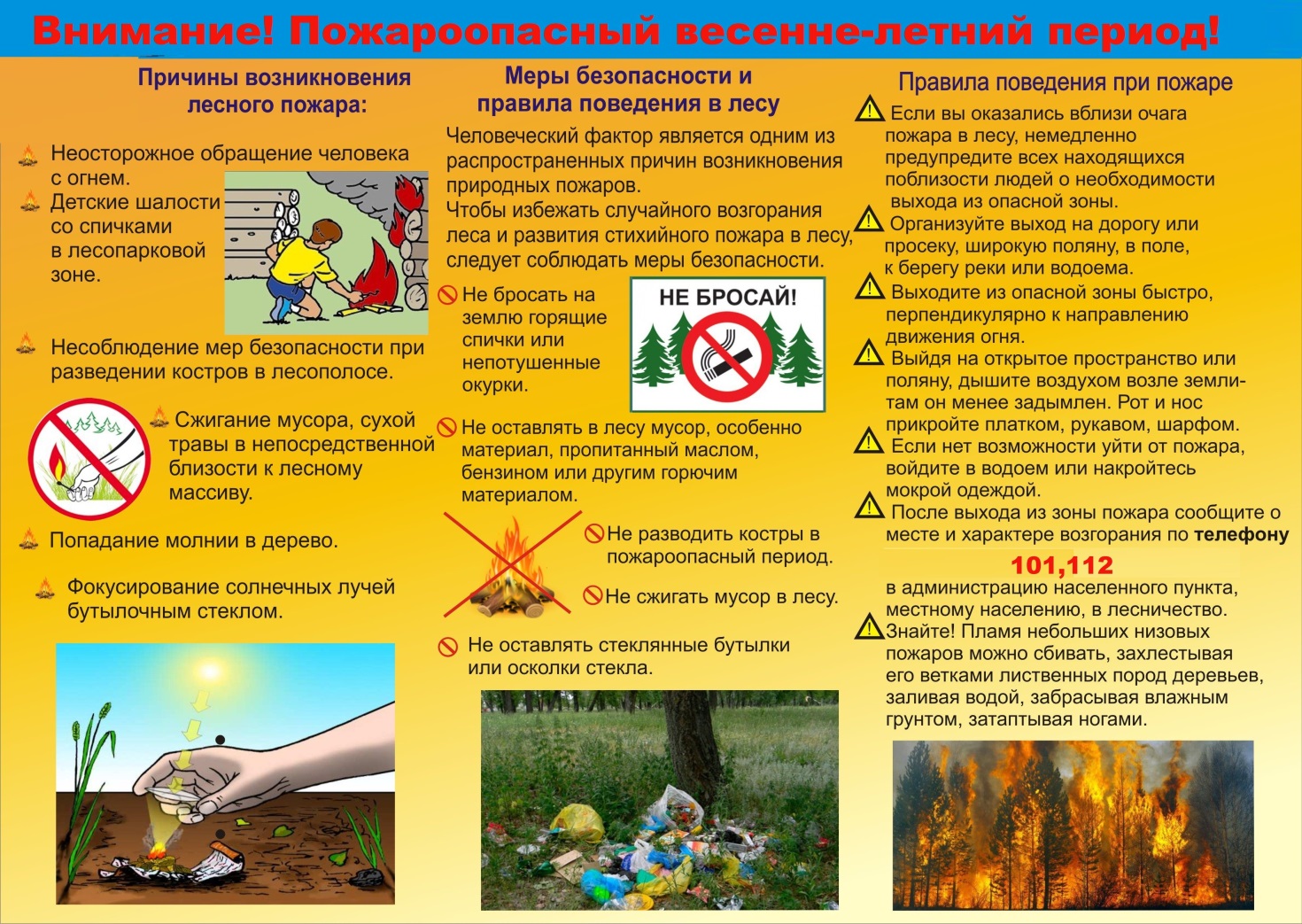 